СРЕДСТВА ЗАЩИТЫ РАБОТАЮЩИХ	Согласно Закону Республики Беларусь от 23.06.2008 № 356-3 «Об охране труда» (далее - Закон) под средствами индивидуальной и коллективной защиты понимаются технические средства, предназначенные для предотвращения или уменьшения воздействия на работающих вредных и (или) опасных производственных факторов, а также для защиты от загрязнения и при работе в неблагоприятных температурных условиях.	По статье 9 «Право работающего на охрану труда» Закона работающий имеет право на получение от работодателя достоверной информации о средствах защиты от воздействия вредных и (или) опасных производственных факторов, а работник также имеет право на обеспечение необходимыми средствами коллективной и индивидуальной защиты, на отказ от выполнения порученной работы в случае непредоставления ему средств индивидуальной защиты, непосредственно обеспечивающих безопасность труда.	Типовой перечень средств индивидуальной защиты, непосредственно обеспечивающих безопасность труда, утвержден постановлением Министерства труда Республики Беларусь от 19.04.2000 №65.	По статье 13 «Обязанности работодателя по обеспечению охраны труда» Закона работодатель обязан обеспечивать эффективную эксплуатацию средств индивидуальной и коллективной защиты, информировать работающих о полагающихся средствах индивидуальной защиты, а наниматель также обязан предоставлять работникам, занятым на производстве с вредными и (или) опасными условиями труда, а также на работах, связанных с загрязнением или выполняемых в неблагоприятных температурных условиях, специальную одежду, специальную обувь и другие необходимые средства индивидуальной защиты, смывающие и обезвреживающие средства в соответствии с установленными нормами; не допускать к работе (отстранять от работы) в соответствующий день (смену) работающего, не использующего требуемые средства индивидуальной защиты, обеспечивающие безопасность труда	По статье 14 «Права работодателя в области охраны труда» Закона работодатель имеет право требовать от работающих соблюдения законодательства об охране труда (в том числе в части, касающейся средств защиты).	По статье 15 «Обязанности работающего в области охраны труда» Закона работающий обязан использовать и правильно применять средства индивидуальной и коллективной защиты, а работник также обязан в случае отсутствия средств индивидуальной защиты немедленно уведомлять об этом непосредственного руководителя; оказывать содействие и сотрудничать с нанимателем в деле обеспечения здоровых и безопасных условий труда, немедленно извещать своего непосредственного руководителя или иное должностное лицо нанимателя о неисправности средств защиты.	Согласно статье 22 «Обеспечение работающих средствами индивидуальной защиты, смывающими и обезвреживающими средствами» Закона обеспечение работников, занятых на работах с вредными и (или) опасными условиями труда, а также на работах, связанных с загрязнением или осуществляемых в неблагоприятных температурных условиях, средствами индивидуальной защиты, смывающими и обезвреживающими средствами осуществляется по нормам и в порядке, определяемым Правительством Республики Беларусь или уполномоченным им органом. В настоящее время в республике действуют Инструкция о порядке обеспечения работников средствами индивидуальной защиты (постановление Министерства труда и социальной защиты Республики Беларусь от 30.12.2008 № 209) и Постановление Министерства труда и социальной защиты Республики Беларусь от 30.12.2008 № 208 "О нормах и порядке обеспечения работников смывающими и обезвреживающими средствами".	Работающие по гражданско-правовым договорам обеспечиваются средствами индивидуальной защиты, смывающими и обезвреживающими средствами в соответствии с данными договорами.	Применяемые средства индивидуальной защиты, в том числе иностранного производства, должны соответствовать требованиям, установленным законодательством Республики Беларусь для данных средств индивидуальной защиты, и обеспечивать безопасные условия труда работающих. В частности в настоящее время действует Перечень продукции, услуг, персонала и иных объектов оценки соответствия, подлежащих обязательному подтверждению соответствия в Республике Беларусь (постановление Государственного комитета по стандартизации Республики Беларусь от 16.12.2008 № 60).КЛАССИФИКАЦИЯ СРЕДСТВ ЗАЩИТЫ	Средства защиты работающих в зависимости от характера их применения подразделяют на две категории: средства коллективной защиты и средства индивидуальной защиты.Средства коллективной защиты в зависимости от назначения подразделяют на классы: 	средства нормализации воздушной среды производственных помещений и рабочих мест (от повышенного или пониженного барометрического давления и его резкого изменения, повышенной или пониженной влажности воздуха, повышенной или пониженной ионизации воздуха, повышенной или пониженной концентрации кислорода в воздухе, повышенной концентрации вредных аэрозолей в воздухе);	средства нормализации освещения производственных помещений и рабочих мест (пониженной яркости, отсутствия или недостатка естественного света, пониженной видимости, дискомфортной или слепящей блескости, повышенной пульсации светового потока, пониженного индекса цветопередачи);	средства защиты от повышенного уровня ионизирующих излучений;	средства защиты от повышенного уровня инфракрасных излучений;	средства зашиты от повышенного или пониженного уровня ультрафиолетовых излучений;	средства защиты от повышенного уровня электромагнитных излучений;	средства защиты от повышенной напряженности магнитных и электрических полей;	средства защиты от повышенного уровня лазерного излучения;	средства защиты от повышенного уровня шума;	средства защиты от повышенного уровня вибрации (общей и локальной);	средства защиты от повышенного уровня ультразвука;	средства защиты от повышенного уровня инфразвуковых колебаний;	средства защиты от поражения электрическим током;	средства защиты от повышенного уровня статического электричества;средства защиты от повышенных или пониженных температур поверхностей	-оборудования, материалов, заготовок;	средства защиты от повышенных или пониженных температур воздуха и температурных перепадов;	средства защиты от воздействия механических факторов (движущихся машин и механизмов; подвижных частей производственного оборудования и инструментов; перемещающихся изделий, заготовок, материалов; нарушения целостности конструкций; обрушивающихся горных пород; сыпучих материалов; падающих с высоты предметов; острых кромок и шероховатостей поверхностей заготовок, инструментов и оборудования; острых углов);	средства защиты от воздействия химических факторов; средства защиты от воздействия биологических факторов; средства защиты от падения с высоты.2) Средства индивидуальной защиты в зависимости от назначения подразделяют на классы:	костюмы изолирующие; 	средства защиты органов дыхания;	одежда специальная защитная; 	средства защиты ног;	средства защиты рук;	средства защиты головы;	средства защиты лица;	средства защиты глаз; 	средства защиты органа слуха;	средства защиты от падения с высоты и другие предохранительные средства; средства дерматологические защитные; 	средства защиты комплексные.	В целом, средства защиты работающих должны обеспечивать предотвращение или уменьшение действия опасных и вредных производственных факторов; отвечать требованиям технической эстетики и эргономики. Средства защиты не должны быть источником опасных и вредных производственных факторов.	Выбор конкретного типа средства защиты работающих должен осуществляться с учетом требований безопасности для данного процесса или вида работ, в зависимости от конкретного опасного и вредного производственного фактора или от конструктивных особенностей самих средств защиты.	Средства индивидуальной защиты следует применять в тех случаях, когда безопасность работ не может быть обеспечена конструкцией оборудования, организацией производственных процессов, архитектурно-планировочными решениями и средствами коллективной защиты. Они не должны изменять своих свойств при их стирке, химчистке и обеззараживании и должны подвергаться оценке по защитным, физиолого-гигиеническим и эксплуатационным показателям. Требования к маркировке средств индивидуальной защиты должны соответствовать ГОСТ 12.4.115 «Система стандартов безопасности труда. Средства индивидуальной защиты работающих. Общие требования к маркировке» и стандартам на маркировку на конкретные виды средств индивидуальной защиты. Средства индивидуальной защиты должны иметь инструкцию с указанием назначения и срока службы изделия, правил его эксплуатации и хранения.	Средства коллективной защиты работающих конструктивно должны быть соединены с производственным оборудованием или его элементами управления таким образом, чтобы, в случае необходимости, возникло принудительное действие средства защиты. Допускается использовать средства коллективной защиты в качестве элементов управления для включения и выключения производственного оборудования. Средства коллективной защиты работающих должны быть расположены на производственном оборудовании или на рабочем месте таким образом, чтобы постоянно обеспечивалась возможность контроля его работы, а также безопасного ухода и ремонта.	Рассмотрим основные виды средств защиты работающих с соответствующей более подробной информацией о них. А начнем со средств коллективной защиты.	К средствам нормализации воздушной среды производственных помещений и рабочих мест относятся устройства для:	поддержания нормируемой величины барометрического давления;	вентиляции и очистки воздуха;	кондиционирования воздуха;	локализации вредных факторов;	отопления;	автоматического контроля и сигнализации; 	дезодорации воздуха.	К средствам нормализации освещения производственных помещений и рабочих мест  относятся:	источники света;	осветительные приборы;	световые проемы;	светозащитные устройства;	светофильтры.	К средствам защиты от повышенного уровня ионизирующих излучений относятся: 	оградительные устройства; 	предупредительные устройства; 	герметизирующие устройства; 	защитные покрытия; 	устройства улавливания и очистки воздуха и жидкостей;	средства дезактивации;	устройства автоматического контроля;	устройства дистанционного управления;	средства защиты при транспортировании и временном хранении радиоактивных веществ;	знаки безопасности;	емкости радиоактивных отходов.	К средствам защиты от повышенного уровня инфракрасных излучений относятся  устройства:	оградительные;	герметизирующие;	теплоизолирующие;	вентиляционные; 	автоматического контроля и сигнализации; 	дистанционного управления;	знаки безопасности.	К средствам защиты от повышенного или пониженного уровня ультрафиолетовых  излучений относятся устройства:	оградительные;	для вентиляции воздуха;	автоматического контроля и сигнализации;	дистанционного управления;	знаки безопасности.	К средствам защиты от повышенного уровня электромагнитных излучений относятся: 	оградительные устройства; 	защитные покрытия; 	герметизирующие устройства;	устройства автоматического контроля и сигнализации;	устройства дистанционного управления;	знаки безопасности.	К средствам защиты от повышенной напряженности магнитных и электрических полей относятся:	оградительные устройства;	защитные заземления;	изолирующие устройства и покрытия; 	знаки безопасности.	К средствам защиты от повышенного уровня лазерного излучения относятся: 	оградительные устройства; 		предохранительные устройства;	устройства автоматического контроля и сигнализации; 	устройства дистанционного управления;	знаки безопасности.	К средствам защиты от повышенного уровня шума относятся устройства:	оградительные;	звукоизолирующие, звукопоглощающие; 	глушители шума;	автоматического контроля и сигнализации; 	дистанционного управления.	К средствам защиты от повышенного уровня вибрации относятся устройства: 	оградительные;	виброизолирующие, виброгасящие и вибропоглощающие;	автоматического контроля и сигнализации; 	дистанционного управления.	К средствам защиты от повышенного уровня ультразвука относятся устройства:	оградительные;	звукоизолирующие, звукопоглощающие; 	автоматического контроля и сигнализации; 	дистанционного управления.	К средствам защиты от повышенного уровня инфразвуковых колебаний относятся:	оградительные устройства; 	знаки безопасности.	К средствам защиты от поражения электрическим током относятся:оградительные устройства;устройства автоматического контроля и сигнализации; изолирующие устройства и покрытия; устройства защитного заземления и зануления; устройства автоматического отключения;устройства выравнивания потенциалов и понижения напряжения; устройства дистанционного управления;   предохранительные устройства; молниеотводы и разрядники; знаки безопасности.	К средствам защиты от повышенного уровня статического электричества относятся:заземляющие устройства;нейтрализаторы;увлажняющие устройства;антиэлектростатические вещества;экранирующие устройства.	К средствам защиты от пониженных или повышенных температур поверхностей оборудования, материалов и заготовок относятся устройства: оградительные;автоматического контроля и сигнализации;термоизолирующие;дистанционного управления.	К средствам защиты от повышенных или пониженных температур воздуха и температурных перепадов относятся устройства:оградительные;автоматического контроля и сигнализации;термоизолирующие;дистанционного управления;для радиационного обогрева и охлаждения.	К средствам защиты от воздействия механических факторов относятся устройства:оградительные;автоматического контроля и сигнализации;предохранительные;дистанционного управления;тормозные;знаки безопасности.	К средствам защиты от воздействия химических факторов относятся устройства:оградительные;автоматического контроля и сигнализации;герметизирующие;для вентиляции и очистки воздуха;для удаления токсичных веществ;дистанционного управления;знаки безопасности.		К средствам защиты от воздействия биологических факторов относятся:оборудование и препараты для дезинфекции, дезинсекции, стерилизации, дератизации;оградительные устройства;герметизирующие устройства;устройства для вентиляции и очистки воздуха;знаки безопасности.К средствам защиты от падения с высоты относятся:ограждения;	защитные сетки; знаки безопасности.ИНСТРУКЦИЯ ПО ПРИМЕНЕНИЮ И ИСПЫТАНИЮ СРЕДСТВ ЗАЩИТЫ, ИСПОЛЬЗУЕМЫХ В ЭЛЕКТРОУСТАНОВКАХСО 153-34.03.603-20032.18.1. Плакаты и знаки безопасности предназначены:для запрещения действий с коммутационными аппаратами, при ошибочном включении которых может быть подано напряжение на место работы (запрещающие плакаты);для предупреждения об опасности приближения к токоведущим частям, находящимся под напряжением, и передвижения без средств защиты в ОРУ 330 кВ и выше с напряженностью электрического поля выше допустимой (предупреждающие знаки и плакаты);для разрешения конкретных действий только при выполнении определенных требований безопасности (предписывающие плакаты);для указания местонахождения различных объектов и устройств (указательный плакат). Плакаты и знаки безопасности должны изготавливаться в соответствии с требованиями государственного стандарта. По характеру применения плакаты могут быть постоянными и переносными, а знаки - постоянными.Постоянные плакаты и знаки рекомендуется изготавливать из электроизоляционных материалов, а знаки на бетонные и металлические поверхности наносить красками с помощью трафаретов.Переносные плакаты следует изготавливать только из электроизоляционных материалов. Применение постоянных плакатов и знаков из металла допускается только вдали от токоведущих частей.2.18.4. Перечень, форма, размеры, места и условия применения плакатов и знаков безопасности приведены в Таблице:ЛИТЕРАТУРА1. Ласкавнев В.П., Кудасова Ю.В.  Средства индивидуальной защиты. Сборник документов / Серия «В помощь руководителю». – Минск, 2011 №5.2.Средства защиты, используемые в электроустановках / Серия  «Охрана труда. Отрасль». – Минск, 2011 №6.СОДЕРЖАНИЕ1. Средства защиты работающих ……………………………………………………………..32. Классификация средств защиты…………………………………………………...5-103. Инструкция по применению и испытанию средств защиты, используемых в электроустановках СО 153-34.03.603-2003…………………………………………11-164. Литература……………………………………………………………………………..17Номер плаката или знакаНазначение и наименованиеИсполнение, размеры, ммИсполнение, размеры, ммОбласть примененияПлакаты запрещающиеПлакаты запрещающиеПлакаты запрещающиеПлакаты запрещающиеПлакаты запрещающие1Для запрещения подачи напряжения на рабочее место НЕ ВКЛЮЧАТЬ! РАБОТАЮТ ЛЮДИКрасные буквы на белом    фоне. Кант белый шириной 1,25 мм. Кайма красная     шириной 10 и 5 мм. 200x100 100x50 Плакат переносный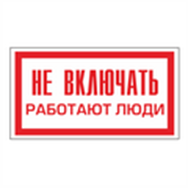 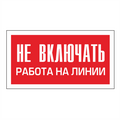 Красные буквы на белом    фоне. Кант белый шириной 1,25 мм. Кайма красная     шириной 10 и 5 мм. 200x100 100x50 Плакат переносныйВ электроустановкахдо и выше 1000 В вывешивают на приводах разъединителей ивыключателей нагрузки, на ключах и кнопках дистанционного управления, на коммутационной аппаратуре до 1000 В (автоматах, рубильниках, выключателях), при ошибочном включении которых может быть подано напряжение на рабочее место. На присоединениях до 1000В, не имеющих в схемекоммутационных аппаратов, плакат вывешивают у снятыхпредохранителей2Для запрещения подачи напряженияна линию, на которой работают люди НЕ ВКЛЮЧАТЬ! РАБОТА НА ЛИНИИБелые буквы на красном фоне.Кант белый шириной 1,25 мм. 200x100 и 100x50 Плакат переносный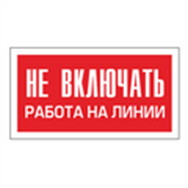 Белые буквы на красном фоне.Кант белый шириной 1,25 мм. 200x100 и 100x50 Плакат переносныйТо же, но вывешивают на приводах, ключах и кнопках управления техкоммутационных аппаратов, при ошибочном включении которых может быть подано напряжение на воздушную или кабельную линию, на которой работают люди.3Для запрещения подачи сжатого воздуха, газаНЕ ОТКРЫВАТЬ! РАБОТАЮТКрасные буквы на белом фоне. Кант белый шириной  1,25 мм. Кайма красная шириной 5 мм. 200x100 Плакат переносный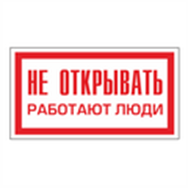 Красные буквы на белом фоне. Кант белый шириной  1,25 мм. Кайма красная шириной 5 мм. 200x100 Плакат переносныйВ электроустановках электростанций и     подстанций.     Вывешивают на      вентилях и задвижках: воздухопроводов к воздухосборниками пневматическим приводам выключателей и разъединителей, при ошибочном открытии которых может быть подан сжатый воздух на работающих людей или приведен в действие выключатель или разъединитель, на котором работают люди; водородных, углекислотных и прочихтрубопроводов, при ошибочном открытии которыхможет возникнуть опасность для работающих людей4Для запрещенияповторного ручноговключениявыключателей ВЛпосле ихавтоматического отключения без согласования с производителем работРАБОТА ПОДНАПРЯЖЕНИЕМПОВТОРНО НЕВКЛЮЧАТЬ!Красные буквы на белом фоне. Кант белый шириной 1,25 мм. Кайма красная шириной 5 мм. 100x50 Плакат переносныйКрасные буквы на белом фоне. Кант белый шириной 1,25 мм. Кайма красная шириной 5 мм. 100x50 Плакат переносныйНа ключахуправлениявыключателей ремонтируемой ВЛ при производстверабот поднапряжениемЗнаки и плакаты предупреждающиеЗнаки и плакаты предупреждающиеЗнаки и плакаты предупреждающиеЗнаки и плакаты предупреждающиеЗнаки и плакаты предупреждающие5Для предупреждения об опасностипораженияэлектрическим токомОСТОРОЖНОЭЛЕКТРИЧЕСКОЕНАПРЯЖЕНИЕ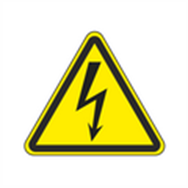 То жеПо ГОСТ Р 12.4.026 (знак W 08). Фон и кант желтый, кайма и стрела черные. Сторона треугольника: 300 на дверях помещенийПо ГОСТ Р 12.4.026 (знак W 08). Фон и кант желтый, кайма и стрела черные. Сторона треугольника: 300 на дверях помещенийВ электроустановках до и выше 1000 В электростанций иподстанций. Укрепляется навнешней стороне входных дверей РУ (за исключением дверей РУ и ТП, расположенных в этих устройствах); наружных дверей камер выключателей  и трансформаторов;ограждений токоведущих частей, расположенных впроизводственныхпомещениях; дверей щитов и сборок напряжением до 1000ВВ населённой местности *. Укрепляется на опорах ВЛ выше 1000 В на высоте 2,5-3 м от земли, при пролётах менее 100м укрепляется через опору, более 100м и переходах через дорогу – на каждой опоре. При переходах через дорогу знаки должны быть обращены в сторону дороги, в остальных случаях – сбоку опоры поочерёдно с правой и левой стороны.5Для предупреждения об опасностипораженияэлектрическим токомОСТОРОЖНОЭЛЕКТРИЧЕСКОЕНАПРЯЖЕНИЕТо же25Для оборудования, машин и механизмовВ электроустановках до и выше 1000 В электростанций иподстанций. Укрепляется навнешней стороне входных дверей РУ (за исключением дверей РУ и ТП, расположенных в этих устройствах); наружных дверей камер выключателей  и трансформаторов;ограждений токоведущих частей, расположенных впроизводственныхпомещениях; дверей щитов и сборок напряжением до 1000ВВ населённой местности *. Укрепляется на опорах ВЛ выше 1000 В на высоте 2,5-3 м от земли, при пролётах менее 100м укрепляется через опору, более 100м и переходах через дорогу – на каждой опоре. При переходах через дорогу знаки должны быть обращены в сторону дороги, в остальных случаях – сбоку опоры поочерёдно с правой и левой стороны.5Для предупреждения об опасностипораженияэлектрическим токомОСТОРОЖНОЭЛЕКТРИЧЕСКОЕНАПРЯЖЕНИЕТо же40Для оборудования, машин и механизмовВ электроустановках до и выше 1000 В электростанций иподстанций. Укрепляется навнешней стороне входных дверей РУ (за исключением дверей РУ и ТП, расположенных в этих устройствах); наружных дверей камер выключателей  и трансформаторов;ограждений токоведущих частей, расположенных впроизводственныхпомещениях; дверей щитов и сборок напряжением до 1000ВВ населённой местности *. Укрепляется на опорах ВЛ выше 1000 В на высоте 2,5-3 м от земли, при пролётах менее 100м укрепляется через опору, более 100м и переходах через дорогу – на каждой опоре. При переходах через дорогу знаки должны быть обращены в сторону дороги, в остальных случаях – сбоку опоры поочерёдно с правой и левой стороны.5Для предупреждения об опасностипораженияэлектрическим токомОСТОРОЖНОЭЛЕКТРИЧЕСКОЕНАПРЯЖЕНИЕТо же50Для оборудования, машин и механизмовВ электроустановках до и выше 1000 В электростанций иподстанций. Укрепляется навнешней стороне входных дверей РУ (за исключением дверей РУ и ТП, расположенных в этих устройствах); наружных дверей камер выключателей  и трансформаторов;ограждений токоведущих частей, расположенных впроизводственныхпомещениях; дверей щитов и сборок напряжением до 1000ВВ населённой местности *. Укрепляется на опорах ВЛ выше 1000 В на высоте 2,5-3 м от земли, при пролётах менее 100м укрепляется через опору, более 100м и переходах через дорогу – на каждой опоре. При переходах через дорогу знаки должны быть обращены в сторону дороги, в остальных случаях – сбоку опоры поочерёдно с правой и левой стороны.5Для предупреждения об опасностипораженияэлектрическим токомОСТОРОЖНОЭЛЕКТРИЧЕСКОЕНАПРЯЖЕНИЕТо же80Для оборудования, машин и механизмовВ электроустановках до и выше 1000 В электростанций иподстанций. Укрепляется навнешней стороне входных дверей РУ (за исключением дверей РУ и ТП, расположенных в этих устройствах); наружных дверей камер выключателей  и трансформаторов;ограждений токоведущих частей, расположенных впроизводственныхпомещениях; дверей щитов и сборок напряжением до 1000ВВ населённой местности *. Укрепляется на опорах ВЛ выше 1000 В на высоте 2,5-3 м от земли, при пролётах менее 100м укрепляется через опору, более 100м и переходах через дорогу – на каждой опоре. При переходах через дорогу знаки должны быть обращены в сторону дороги, в остальных случаях – сбоку опоры поочерёдно с правой и левой стороны.5Для предупреждения об опасностипораженияэлектрическим токомОСТОРОЖНОЭЛЕКТРИЧЕСКОЕНАПРЯЖЕНИЕТо же100Для оборудования, машин и механизмовВ электроустановках до и выше 1000 В электростанций иподстанций. Укрепляется навнешней стороне входных дверей РУ (за исключением дверей РУ и ТП, расположенных в этих устройствах); наружных дверей камер выключателей  и трансформаторов;ограждений токоведущих частей, расположенных впроизводственныхпомещениях; дверей щитов и сборок напряжением до 1000ВВ населённой местности *. Укрепляется на опорах ВЛ выше 1000 В на высоте 2,5-3 м от земли, при пролётах менее 100м укрепляется через опору, более 100м и переходах через дорогу – на каждой опоре. При переходах через дорогу знаки должны быть обращены в сторону дороги, в остальных случаях – сбоку опоры поочерёдно с правой и левой стороны.5Для предупреждения об опасностипораженияэлектрическим токомОСТОРОЖНОЭЛЕКТРИЧЕСКОЕНАПРЯЖЕНИЕТо же150Для оборудования, машин и механизмовВ электроустановках до и выше 1000 В электростанций иподстанций. Укрепляется навнешней стороне входных дверей РУ (за исключением дверей РУ и ТП, расположенных в этих устройствах); наружных дверей камер выключателей  и трансформаторов;ограждений токоведущих частей, расположенных впроизводственныхпомещениях; дверей щитов и сборок напряжением до 1000ВВ населённой местности *. Укрепляется на опорах ВЛ выше 1000 В на высоте 2,5-3 м от земли, при пролётах менее 100м укрепляется через опору, более 100м и переходах через дорогу – на каждой опоре. При переходах через дорогу знаки должны быть обращены в сторону дороги, в остальных случаях – сбоку опоры поочерёдно с правой и левой стороны.5Для предупреждения об опасностипораженияэлектрическим токомОСТОРОЖНОЭЛЕКТРИЧЕСКОЕНАПРЯЖЕНИЕТо жеЗнак постоянныйПо ГОСТ Р 12.4.026 (знак W 08). Фон и кант желтый, кайма и стрела черные. Сторона треугольника: 300 на дверях помещений Знак постоянныйПо ГОСТ Р 12.4.026 (знак W 08). Фон и кант желтый, кайма и стрела черные. Сторона треугольника: 300 на дверях помещений В электроустановках до и выше 1000 В электростанций иподстанций. Укрепляется навнешней стороне входных дверей РУ (за исключением дверей РУ и ТП, расположенных в этих устройствах); наружных дверей камер выключателей  и трансформаторов;ограждений токоведущих частей, расположенных впроизводственныхпомещениях; дверей щитов и сборок напряжением до 1000ВВ населённой местности *. Укрепляется на опорах ВЛ выше 1000 В на высоте 2,5-3 м от земли, при пролётах менее 100м укрепляется через опору, более 100м и переходах через дорогу – на каждой опоре. При переходах через дорогу знаки должны быть обращены в сторону дороги, в остальных случаях – сбоку опоры поочерёдно с правой и левой стороны.6Для предупреждения об опасности поражения электрическим током ОСТОРОЖНО !ЭЛЕКТРИЧЕСКОЕ НАПРЯЖЕНИЕКамеры такие же, как у знака № 5. Кайму и стрелу наносят посредством трафарета на поверхность бетона несмываемой черной краской. Фоном служит поверхность бетона. Знак постоянный           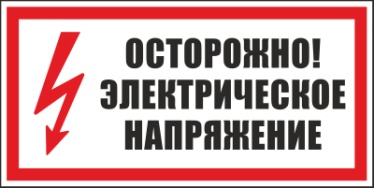 Камеры такие же, как у знака № 5. Кайму и стрелу наносят посредством трафарета на поверхность бетона несмываемой черной краской. Фоном служит поверхность бетона. Знак постоянный           На железобетонных опорах ВЛ и ограждениях ОРУ из бетонных плит7Для предупреждения об опасности поражения электрическим током СТОЙ! НАПРЯЖЕНИЕЧерные буквы на белом фоне. Кант белый шириной 1,25 мм. Кайма красная шириной 15мм.  Стрела красная поГОСТ Р 12.4.026 300x150Плакат переносный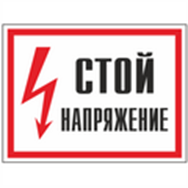 Черные буквы на белом фоне. Кант белый шириной 1,25 мм. Кайма красная шириной 15мм.  Стрела красная поГОСТ Р 12.4.026 300x150Плакат переносныйВ электроустановках до и выше 1000 В электростанций и подстанций. В ЗРУ вывешивают на защитных ограждениях токоведущих частей, находящихся под рабочим напряжением (когда снято постоянное ограждение); на временных ограждениях, устанавливаемых в проходах, куда не следует заходить; наПостоянных ограждениях камер, соседних с рабочимместом. В ОРУ вывешивают при работах, выполняемых с земли, на канатах и шнурах, ограждающих рабочее место; на конструкциях, вблизи рабочего места на пути к ближайшим токоведущим частям, находящимся под напряжением8Для предупрежденияоб опасностипораженияэлектрическим током припроведениииспытаний с повышеннымнапряжением ИСПЫТАНИЕОПАСНО ДЛЯ ЖИЗНИЧерные буквы на белом фоне. Кант белый шириной 1,25 мм. Кайма красная шириной 5 мм. Стрела красная по ГОСТ Р 12.4.026 300x150 Плакат переносный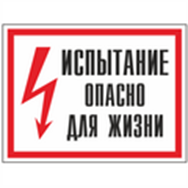 Черные буквы на белом фоне. Кант белый шириной 1,25 мм. Кайма красная шириной 5 мм. Стрела красная по ГОСТ Р 12.4.026 300x150 Плакат переносныйВывешивают надписью наружу на оборудовании и ограждениях токоведущих частей при подготовкерабочего места для проведения испытанияповышенным напряжением9Для предупрежденияоб опасности подъёма по конструкциям, при котором возможно приближение к токоведущим частям, находящимся под напряжениемНЕ ВЛЕЗАЙ!УБЬЕТЧерные буквы на белом фоне. Кант белый шириной 1,25 мм. Кайма красная шириной 5 мм. Стрела красная по ГОСТ Р 12.4.026 300x150 Плакат переносный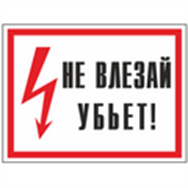 Черные буквы на белом фоне. Кант белый шириной 1,25 мм. Кайма красная шириной 5 мм. Стрела красная по ГОСТ Р 12.4.026 300x150 Плакат переносныйВ РУ вывешивают на конструкциях, соседних с той, которая предназначена дляподъема персонала к рабочему месту, расположенному на высоте10Для предупрежденияоб опасности воздействия ЭП на персонал и запрещения передвижения без средств защиты ОПАСНОЕ ЭЛЕКТРИЧЕСКОЕ ПОЛЕ БЕЗ СРЕДСТВ ЗАЩИТЫ ПРОХОД ЗАПРЕЩЕНКрасные буквы на белом фоне. Кант белый шириной 1,25 мм. Кайма красная шириной 10 мм. 200x100Плакат постоянный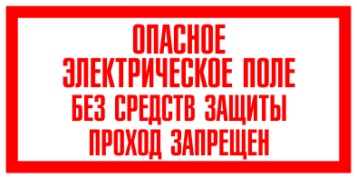 Красные буквы на белом фоне. Кант белый шириной 1,25 мм. Кайма красная шириной 10 мм. 200x100Плакат постоянныйВ ОРУ напряжением 330 кВ и выше. Устанавливается на огражденияхучастков, накоторых уровень ЭП выше допустимого:-	на маршрутах обхода ОРУ;-	вне маршрута обхода ОРУ, но в местах, где возможно пребывание персонала при выполнении других работ (например, под низко провисшей ошиновкой оборудования или системы шин). Плакат может крепиться на специально для этогопредназначенном столбе высотой 1,5-2 мПлакаты предписывающиеПлакаты предписывающиеПлакаты предписывающиеПлакаты предписывающиеПлакаты предписывающие11Для указания рабочего местаРАБОТАТЬ ЗДЕСЬ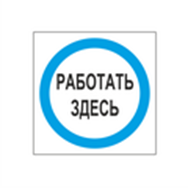 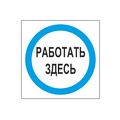 Белый круг диаметром 200мм на зеленом фоне. Кант белый шириной 1,25мм. Буквы черные внутри круга. 250x250, 100x100 Плакат переносный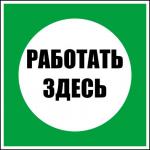 Белый круг диаметром 200мм на зеленом фоне. Кант белый шириной 1,25мм. Буквы черные внутри круга. 250x250, 100x100 Плакат переносныйВ электроустановках электростанций и подстанций. Вывешивают на рабочем месте. В ОРУ при наличии защитных ограждений рабочего места вывешивают в месте прохода за ограждение12Для указания пути подъёма к рабочему месту, расположенному на высотеВЛЕЗАТЬ ЗДЕСЬТо же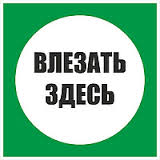 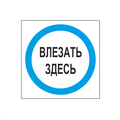 То жеВывешивают на конструкциях или стационарных лестницах, по которым разрешен подъем к расположенному на высоте рабочему местуПлакат указательныйПлакат указательныйПлакат указательныйПлакат указательныйПлакат указательный13Для указания о недопустимости подачи напряжения на заземлённый участок электроустановкиЗАЗЕМЛЕНОБелые буквы на синем фоне. 240x130 и 80x50 Плакат переносный   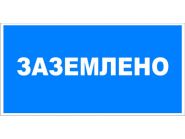 Белые буквы на синем фоне. 240x130 и 80x50 Плакат переносный   В электроустановках электростанций и подстанций. Вывешивают на приводах  разъединителей, отделителей и Выключателей нагрузки, при ошибочном включении которых может быть поданонапряжение на заземленный участок электроустановки, и на ключах и кнопкахдистанционногоуправления ими